CAPE GUNDOG CLUBOPEN SHOWSUNDAY 19 AUGUST 2018 AT 11H00VENUE : SUNSHINE PET RESORT, GROENFONTEIN RD, KLAPMUTSPLEASE NOTE: 
Champions that have been gazetted by KUSA WILL NOT be eligible for BOB and
 MAY NOT enter an unrestricted class.
Baby Puppy, Veterans and Champions WILL NOT compete for BOB, 
but will go forward to the various Stakes.Sponsored by 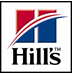 POSTAL ENTRIES POSTAL ENTRIES R45 per dog per class. Members R40.00 per dog per class
Postal entries close 13 August 2018R45 per dog per class. Members R40.00 per dog per class
Postal entries close 13 August 2018R45 per dog per class. Members R40.00 per dog per class
Postal entries close 13 August 2018
CANINE GOOD CITIZEN
(POSTAL ENTRIES ONLY)

BREED ENTRIES ON THE DAY
CANINE GOOD CITIZEN
(POSTAL ENTRIES ONLY)

BREED ENTRIES ON THE DAY
R120


Accepted between 9h30 – 10h30    
R120


Accepted between 9h30 – 10h30    
R120


Accepted between 9h30 – 10h30    BREED JUDGEBREED JUDGEMRS LEONIE KROFFMRS LEONIE KROFFMRS LEONIE KROFF
CANINE GOOD CITIZEN JUDGE
ENTRIES & ENQUIRIESBANKING DETAILS
CANINE GOOD CITIZEN JUDGE
ENTRIES & ENQUIRIESBANKING DETAILS
MR JOHNNY MARQUES
PO BOX 323, KLAPMUTS 7625TEL:    083-3889880EMAIL:wham@iafrica.comSTANDARD BANK,  CentreBranch Code 02560920, Account No. 072024968
MR JOHNNY MARQUES
PO BOX 323, KLAPMUTS 7625TEL:    083-3889880EMAIL:wham@iafrica.comSTANDARD BANK,  CentreBranch Code 02560920, Account No. 072024968
MR JOHNNY MARQUES
PO BOX 323, KLAPMUTS 7625TEL:    083-3889880EMAIL:wham@iafrica.comSTANDARD BANK,  CentreBranch Code 02560920, Account No. 072024968ENTRY FEES ON THE DAY   CHALLENGES   JUNIOR HANDLERSENTRY FEES ON THE DAY   CHALLENGES   JUNIOR HANDLERSR50 per dog per class, members R45 per dog per classR30 per ChallengeFree if entered in Breed/R30 if notR50 per dog per class, members R45 per dog per classR30 per ChallengeFree if entered in Breed/R30 if notR50 per dog per class, members R45 per dog per classR30 per ChallengeFree if entered in Breed/R30 if notCATERINGCATERINGRefreshments, boerewors rolls and salads 
will be provided after the show. Refreshments, boerewors rolls and salads 
will be provided after the show. Refreshments, boerewors rolls and salads 
will be provided after the show. BREED CLASSESBREED CLASSESBABY PUPPY, MINOR PUPPY, PUPPY,  JUNIOR, GRADUATE, SA BRED, OPEN,  VETERAN, CHAMPIONBABY PUPPY, MINOR PUPPY, PUPPY,  JUNIOR, GRADUATE, SA BRED, OPEN,  VETERAN, CHAMPIONBABY PUPPY, MINOR PUPPY, PUPPY,  JUNIOR, GRADUATE, SA BRED, OPEN,  VETERAN, CHAMPIONSTAKESSTAKESBABY PUPPY, PUPPY, JUNIOR, VETERAN, CHAMPIONBABY PUPPY, PUPPY, JUNIOR, VETERAN, CHAMPIONBABY PUPPY, PUPPY, JUNIOR, VETERAN, CHAMPIONCHALLENGES
CHALLENGES
MEMBERSMEMBERSMEMBERS